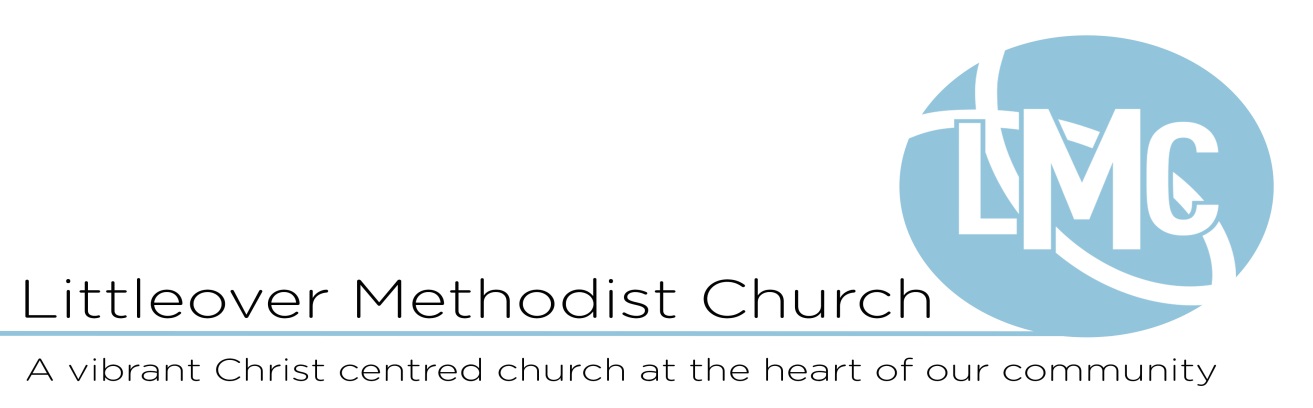 PERSON SPECIFICATION: Pastoral Worker at Littleover Methodist ChurchA= application form I= interview R= referenceAttributesEssentialDesirable Method of assessmentEducation & TrainingGood level of English language – written and spoken.GCSE or equivalentAble to keep accurate computer recordsAttended Acorn Pastoral Listening courses or equivalentA,I, RProven abilityBe a current and active member of Christian Church or Community. A, IExperienced in providing Pastoral support across a wide age rangeA, I, RSpecial Knowledge & SkillsAble to relate appropriately to people of all agesA, I, RAble to demonstrate empathy for othersA, I, RSpecial Qualities or AptitudesAble to communicate effectively in person and in writingA, IAble to motivate self and othersA, I, RAble to set and work to goals without direct supervisionA, I, RBe a committed evangelical ChristianA, I, RBe a team playerA, I, RBe able to work flexible hoursA, I, Good organisational skillsA, I, RHold current UK Driving LicenceA